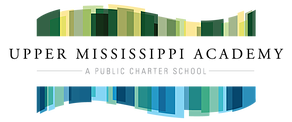 Language Arts 7 2018-2019“Books are the quietest and most constant of friends; they are the most accessible and wisest of counselors, and the most patient of teachers.” -Charles William EliotThrough this 7th grade Language Arts course, students will engage and interact with multiple forms of communication to enhance reading and writing skills. Through the year, students will explore deeply all areas of literature, honing in on the understanding of both writing and reading fictional literature. As we move through US History, we will study a variety of different texts, exploring larger concepts such as man’s state of nature and what justice and injustice have looked like throughout time. Writing skills will be honed through formal and informal writing assignments and projects. This 7th grade Language Arts course is all about exploring, within books, within writing, throughout the history of this country.Units and StandardsUnit 1: Lord of the Flies and Understanding Fiction UnitAnchor Texts: “The Lottery,” Shirley Jackson; Lord of the Flies by William Golding; other supplemented short stories. Writing Standard 7.7.3.3Unit 2: Lewis and Clark Exploration       	Anchor Texts: supplemented non-fiction texts. Writing Standard 7.7.9.9Unit 3: A Country Divided: Civil War Literature	Anchor Texts: A Soldier’s Heart by Gary Paulsen. Writing Standard 7.7.2.2Unit 4: Jim Crow and Pre-War	Anchor Texts: Witness, Jim Crow non-fiction readings.Unit 5: Perspectives of WWIIAnchor Texts: Book of Choice (examples: Diary of Anne Frank, Code Talker, Sarah’s Key, The Book Thief), supplemented non-fiction texts. Writing Standard 7.7.1.1Unit 6: Civil Rights Era       	Anchor Texts: Warriors Don’t Cry; Protest songAssessmentsStudent grades will be made up of a combination of both formative (daily work, journaling, participation, etc.) and summative assessments (quizzes, projects, larger writing assignments, tests) throughout the year. Many assessments will be in the form of informal quizzes and tracking throughout a unit. Each unit will end with a final assessment, which could be a written assignment, a variety of different types of projects or a test.GradesGrades in this class will be determined by points earned through both formative and summative assignments. While this does not follow a weighted model, summative assignments will be worth points and impact the overall grade for the class more than formative assignments will. Estimated balance of grades is as shown below:	Daily Assignments: 40% 		Assessments: 40%		Participation:  %20Ms. Brown uses a grading scale that is generally used by Upper Mississippi classrooms.94% and above A90% and above A-87% and above B+84% and above B80% and above B-77% and above C+74% and above C70% and above C-67% and above D+64% and above D60% and above D-59% and below FClassroom PoliciesStudents are expected to be good contributors to the classroom environment by:Being good listeners, (including being respectful of others thoughts and ideas)Have a positive attitudeCome to class prepared; be ready to learn at the start of class!Be respectful (to the classroom, peers, teachers, and yourself)Participate! Let us benefit from your knowledge and thoughts, but only if proceeded by you raising your hand. PhonesGenerally, phones are prohibited during class time. If a cell phone is seen, it will be collected and returned to the student at the end of the class period. Ms. Brown will determine circumstances in which cell phones are allowed during class use. AbsencesIf a student in absent, it is their responsibility to make up the work they missed. Assignments will be posted on the Google Classroom and Ms. Brown’s website and extra copies of paper assignments can be found in class. Assignments due on the day of the absence must be turned in one the day the student returns to school.Late WorkAll assignments and projects will be docked 5% off the final grade for each day late. After twoweeks, they will no longer be accepted.All assessments (projects, tests, etc) may be retaken or redone for credit. You will have a weekfrom when the graded assessment is returned to retake or redo. Your final grade will be anaverage of your original grade and your retake. It is up to you to arrange a retake!BooksIn this class, you will be responsible to books assigned to you or loaned from my classroom. If you lose a book or damage it while it is in your possession, it will be your responsibility to replace it. Be kind to our books, and they will be kind to you 